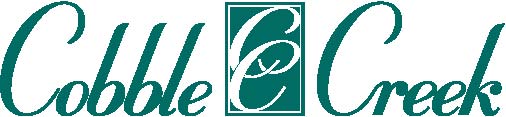 2021COBBLE CREEK LADIES TOURNAMENTS AND EVENTSFriday, March 19			Members New Year’s Social (Co-ed)Saturday, March 20			Icebreaker…ABC Scramble….Multi-Tee (Co-ed)Tuesday, March 23			Opening Spring Meeting, 10AMTues, April 6				First Ladies LeagueThursday April 8   			Master’s Draft Social (Co-ed)Friday, April 9				Cobble Creek Masters (Co-Ed)Monday-Thursday 12-15		TBD AerationTuesday, May 4				Spring Fling	Monday, June 7			1st Couples LeagueFri/Sat/Sun, June 11-13			Couples Summer Kickoff (Co-ed)Sunday, July 4				TBD Couples Firecracker OpenFriday, July 9				Ladybug Practice RoundsSat/Sun, July 10-11			Ladybug Tournament (1 or 2 Day)Tues, August 10			9 Hole Club Championship	Sat/Sun, August 14-15			Club Championship(gross)/ President’s Cup (low net) (Co-ed)Tues, August 17			Bosom Buddies Tournament (Men invited to join)Saturday, August 22			Member Couples Event (Co-Ed)Wednesday, Sept 15			Dames & Duffers (Co-ed)Fri/Sat/Sun, Sept 17-19			Couple’s Invitational (Co-ed)Tuesday, Sept 28			CCWGA Fall MeetingTues, Oct 5				Fall FiascoSat/Sun, Oct 9-10			One-person-two day-better ball (Co-ed)Sunday, Oct 24  			Birdies for the Food Bank (Co-ed)